PRAŽSKÝ SVAZ KARATE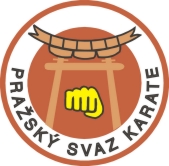 Školení trenérů III. třídy (Licence C)SEMINÁRNÍ PRÁCETéma:Název téma Zpracoval: Titul Jméno PříjmeníKontakt: +420 123 456 789, E-mail: jmeno@nazev.koncovka Datum: 15. ledna 2023Obsah seminární práceMístopřísežně prohlašuji, že jsem celou práci včetně všech příloh vypracoval(a) samostatně.V místo dne datum											        ……...……………………………									Jméno a příjmení